会议场地申请流程场地查询填写并提交所借用场地时间及会议室 建筑物：林学与风景园林学院场所地点：404，513，620，716开始时间：格式为日期，小时，分钟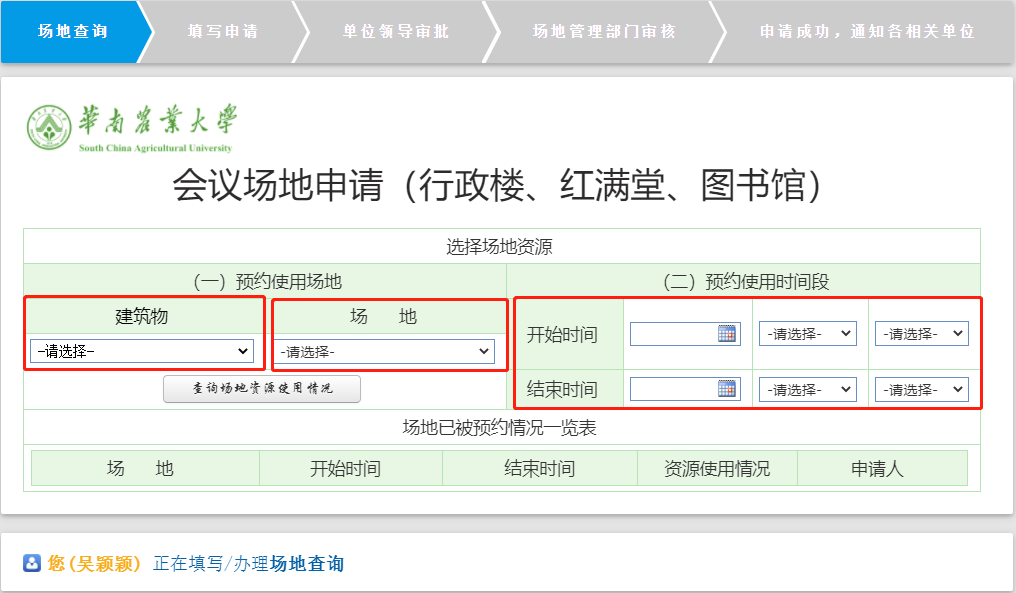 填写会议场地申请（必填项），其余为选填项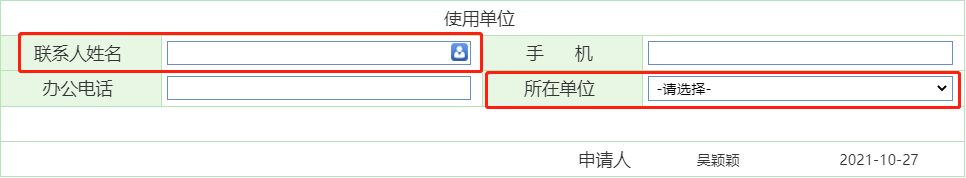 联系人姓名：借用人（为负责老师）所在单位：本学院老师则自动选择林学与风景园林学院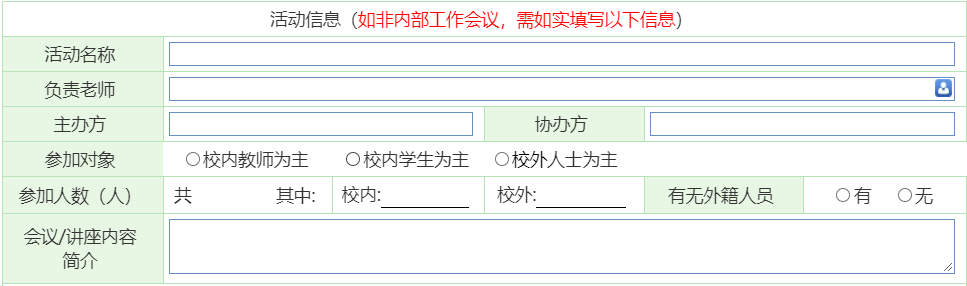 活动名称：填写具体事务（符合学校相关规定及报备流程）负责老师：填写姓名主办方：据实填写，一般情况填写“林风学院”即可协办方：据实填写，一般情况填写“无”参加对象：据实填写参加人数：据实填写（注意不得超过教室所容纳人数）会议/讲座内容简介：据实填写，讲座需填写主讲人简介及讲座内容简介之后点击右上角提交场地管理员审核，办理人选择：吴颖颖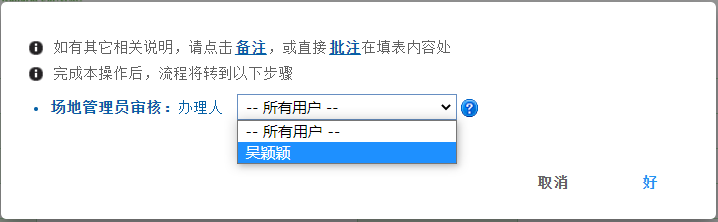 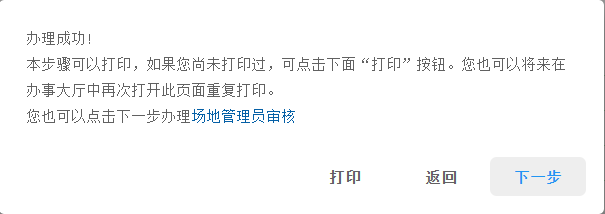 点击下一步即可！4.申请人确认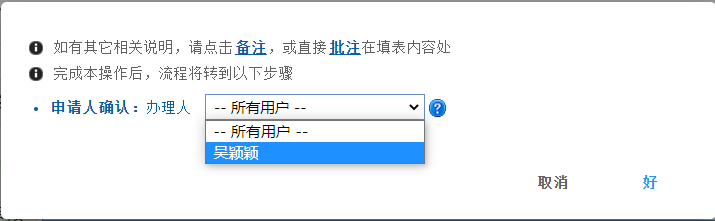 即申请人确认，请申请老师确认通过意见后选择办理人：本人，点击“好”出现下一步后点击，最后点击右上角确认，最终完成。5.借用完成后，请按照通过意见的时间（一般提前半天或一天）至604室借用钥匙，如有特殊情况直接至604室说明。